Творческая мастерская.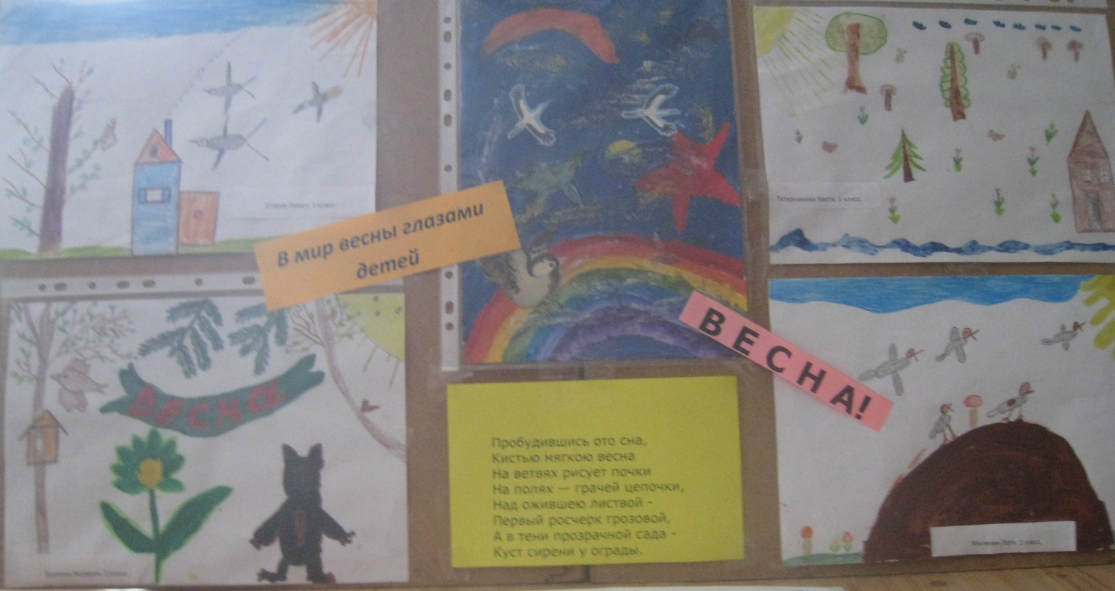 